บันทึกข้อความ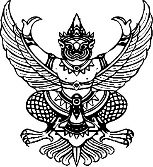 ส่วนราชการ ศูนย์การศึกษานอกระบบและการศึกษาตามอัธยาศัยอำเภอบ้านหมี่ที่ ศธ.0210.6607/1113			   วันที่  17  มีนาคม  256๔  เรื่อง รายงานขอ  (  )  จัดซื้อ  () จัดจ้างเรียน  ผู้อำนวยการศูนย์การศึกษานอกระบบและการศึกษาตามอัธยาศัยอำเภอบ้านหมี่	ตามที่งานการศึกษาต่อเนื่อง  กศน.ตำบลหนองทรายขาว กศน.ตำบลไผ่ใหญ่ กศน.ตำบลเชียงงา กศน.ตำบลโพนทอง กศน.ตำบลบ้านหมี่ กศน.ตำบลหนองเต่า มีความประสงค์ขอ จัดจ้างทำป้ายไวนิลโครงการเกษตรทฤษฎีใหม่ สู่มรดกทางภูมิปัญญา ซึ่งมีรายละเอียดดังต่อไปนี้	1.เหตุผลและความจำเป็น  เพื่อใช้ในกิจกรรมโครงการเกษตรทฤษฎีใหม่ สู่มรดกทางภูมิปัญญา ในวันที่ 25 มีนาคม พ.ศ.๒๕๖๔ ณ บ้านสวนธณกร หมู่ ๓ ตำบลหนองทรายขาว อำเภอบ้านหมี่ จังหวัดลพบุรี  	2.รายละเอียดของพัสดุหรืองานจ้าง ดังรายละเอียดตามเอกสารแนบ จำนวน  1  รายการ  	3.ราคามาตรฐานหรือราคาของทางราชการ เป็นราคาที่ได้มาจากการที่สืบจากราคาท้องตลาด     จำนวนเงิน  ๓00  บาท	          4.วงเงินที่จะซื้อหรือจ้าง งบประมาณประจำปี 256๔ แผนงาน : พื้นฐานด้านการพัฒนาและเสริมสร้างศักยภาพคน ผลผลิตที่ 4 ผู้รับบริการการศึกษานอกระบบ งบดำเนินงาน (งบเศรษฐกิจพอเพียง)  จำนวนเงิน  ๓00 บาท (สามร้อยบาทถ้วน)		5.กำหนดเวลาให้แล้วเสร็จ  มีความจำเป็นต้องจัดจ้าง ให้แล้วเสร็จภายในวันที่ 24 มีนาคม 256๔6.วิธีที่จะซื้อหรือจ้าง ดำเนินการโดยวิธีเฉพาะเจาะจง เนื่องจาก เป็นการจัดซื้อจัดจ้าง ที่มีวงเงินในการจัดซื้อจัดจ้างครั้งหนึ่งไม่เกินวงเงินตามที่กำหนดในกฎกระทรวง ตาม พรบ. การจัดซื้อจัดจ้างและการบริหารพัสดุภาครัฐ พ.ศ. 2560 มาตรา 56 วรรคหนึ่ง (2) (ข) และระเบียบกระทรวงการคลังว่าด้วยการจัดซื้อจัดจ้างและการบริหารพัสดุภาครัฐ พ.ศ. 2560 ข้อ 79		7.หลักเกณฑ์การพิจารณา  พิจารณาคัดเลือกข้อเสนอโดยใช้เกณฑ์ราคา		8.ข้อเสนออื่น ๆ   เห็นควรแต่งตั้งผู้ตรวจรับพัสดุตามกฎกระทรวง กำหนดวงเงินการจัดซื้อ  จัดจ้างพัสดุโดยวิธีเฉพาะเจาะจง วงเงินการจัดซื้อจัดจ้างที่ไม่ทำข้อตกลงเป็นหนังสือ และวงเงินกาจัดซื้อจัดจ้างในการแต่งตั้งผู้ตรวจรับพัสดุ พ.ศ. 2560 ข้อ 5	จึงเรียนมาเพื่อโปรดทราบและพิจารณาดำเนินการ ดังนี้		1. ให้ความเห็นชอบตามระเบียบกระทรวงการคลังว่าด้วยการจัดซื้อจัดจ้างฯ พ.ศ. 2560 ข้อ 22		2. อนุมัติให้ดำเนินการจัดจ้าง โดยวิธีเฉพาะเจาะจง ตามรายละเอียดในรายงานขอขอจ้างดังกล่าวข้างต้น		3. อนุมัติให้นางสาวจันทิพย์มาพร กินจำปา  ตำแหน่ง ครู กศน.ตำบล  เป็นผู้ตรวจรับพัสดุ............................................เจ้าหน้าที่                                                                         (นางจรินทิพย์  ปัญญารุ่งศักดิ์)